Кафедра «Кафедра информационных систем»Лунёв Роман Алексеевич09.03.02-2017-4-о Б1.В.ОД.1.1ВВЕДЕНИЕ В ИНЖЕНЕРНУЮ ДЕЯТЕЛЬНОСТЬРабочая программа учебной дисциплины (модуля)Направление подготовки: 09.03.02 Информационные системы и технологииФорма обучения: очнаяКвалификация: бакалаврТип образовательной программы: Академический бакалавриатОрел  2017Автор к.т.н., доцент, Лунёв Р. А. __________Рецензент  __________ Рабочая программа разработана в соответствии с Федеральным государственным образовательным стандартом высшего образования, утвержденным приказом Министерства образования и науки Российской Федерации от 12.03.2015 №219 по направлению подготовки 09.03.02 Информационные системы и технологии. Рабочая программа обсуждена на заседании кафедры «Кафедра информационных систем»Протокол № ___ от «__» _____________    _______г.Зав. кафедрой к.т.н., доцент, Волков В. Н.__________ Рабочая программа согласована с кафедрой «Кафедра информационных систем», за которой закреплено направление подготовкиЗав.кафедрой , к.т.н., доцент, Волков В. Н.__________ Рабочая программа утверждена на заседании НМС института «Институт приборостроения, автоматизации и информационных технологий»Протокол № ___ от «__» _____________    _______г.Председатель НМС д.т.н, профессор, Подмастерьев К. В. __________Содержание1 Цели и задачи освоения дисциплины (модуля)	42 Место дисциплины (модуля) в структуре ОП	53 Планируемые результаты обучения по дисциплине (модулю)	64 Структура дисциплины (модуля) и распределение её трудоёмкости	75 Содержание дисциплины (модуля)	86 Методические указания для обучающихся по освоению дисциплины (модуля)	147 Фонд оценочных средств для проведения промежуточной аттестации обучающихся по дисциплине (модулю)	158 Перечень основной и дополнительной учебной литературы, необходимой для освоения дисциплины (модуля)	168.1 Основная литература	168.2 Дополнительная литература	169 Перечень ресурсов информационно-телекоммуникационной сети «Интернет», необходимых для освоения дисциплины (модуля)	1710 Перечень информационных технологий, используемых при осуществлении образовательного процесса по дисциплине (модулю)	1811 Материально-техническое обеспечение дисциплины (модуля)	191 Цели и задачи освоения дисциплины (модуля)Целями освоения образовательного модуля «Введение в инженерную деятельность» являются:- формирование базовых знаний и комплекса умений, необходимых для решения инженерных задач стоящих перед  IT-специалистом на сегодняшний день;- усиление мотивации к получению знаний и умений в области профессиональной подготовки согласно выбранному направлению/специальности.Задачами реализации образовательного модуля «Введение в инженерную деятельность» являются:- сформировать представление об инженерной деятельности современного  IT-специалиста в целом;- развить интерес студентов к информацоинным технологиям, стимулировать и мотивировать заниматься инженерной деятельностью в сфере IT;- познакомить студентов с бизнес-практикой современного  IT-специалиста путем участия в выполнении индивидуальных и/или групповых творческих стартап проектов;- заложить основу для развития профессиональных и личностных навыков студента.В результате освоения данной дисциплины специалист приобретает знания, умения и навыки, обеспечивающие достижение целей образовательной программы 09.03.02 «Информационные системы и технологии».Дисциплина нацелена на ознакомление будущих специалистов с особенностями инженерных задач стоящих перед  IT-специалистом в современном мире.2 Место дисциплины (модуля) в структуре ОПДисциплина «Введение в инженерную деятельность» (Б1.В.ОД.1.1) относится к обязательным дисциплинам вариативной части образовательной программы, изучается в 1-2 семестре.Знания полученные в ходе изучения дисциплины «Введение в инженерную деятельность» могут быть использованы при прохождении преддипломной практики и разработке выпускной квалификационной роботы магистра.3 Планируемые результаты обучения по дисциплине (модулю)Таблица 1 - Планируемые результаты обучения по дисциплине(модулю)4 Структура дисциплины (модуля) и распределение её трудоёмкостиТаблица 2 - Структура дисциплины и распределение ее трудоемкости5 Содержание дисциплины (модуля)Таблица 3 – Технологическая карта учебной дисциплины (модуля)6 Методические указания для обучающихся по освоению дисциплины (модуля)В процессе преподавания дисциплины «Введение в инженерную деятельность» используются такие виды учебной работы, как лекции, практические занятия, а также различные виды самостоятельной работы обучающихся.Лекционные занятия проводятся по тематикам, указанным в технологической карте учебной дисциплины. Целью лекционных занятий является формирование базового понятийного аппарата дисциплины, раскрытие основных теоретических положений курса и принципов их применения.Практические задания выполняются в соответствии с рабочим учебным планом при последовательном изучении тем дисциплины.Самостоятельная работа обучающихся направлена на самостоятельное изучение отдельных тем учебной дисциплины и определяется соответствующими методическими указаниями. Самостоятельная работа является обязательной для каждого обучающегося, ее объем по курсу «Введение в инженерную деятельность» определяется учебным планом. При самостоятельной работе обучающиеся взаимодействуют с рекомендованными материалами при минимальном участии преподавателя. 7 Фонд оценочных средств для проведения промежуточной аттестации обучающихся по дисциплине (модулю)Промежуточная аттестация по дисциплине «Введение в инженерную деятельность» в первом семестре проводится в форме зачета, во втором в форме экзамена. Экзаменационные билеты будут представлены в форме тестовых заданий:1. Назначение бизнес-плана состоит в следующем:1) Изучить перспективы развития будущего рынка сбыта2) Обнаружить возможные опасности3) Определить критерии и показатели оценки бизнеса4) Оценить затраты для изготовления и сбыта продукции5) Верны все варианты2. Какая из перечисленных стадий не является стадией бизнес-планирования?1) Стадия разработки2) Стадия продвижения3) Стадия реализации4) Стадия упадка3. Емкость рынка - это:1) Объем реализованных на рынке товаров (услуг) в течение определенного периода2) Территория, на которой происходит реализация товаров (услуг) предприятия3) Удельный вес продукции предприятия в совокупном объеме продаж товаров (услуг) на данном рынке8 Перечень основной и дополнительной учебной литературы, необходимой для освоения дисциплины (модуля)8.1 Основная литература1. ВОЛКОВ, В. Н. Проектирование информационных систем : лабораторный практикум / В. Н. Волков ; А. И. Фролов ; ОрелГТУ, Каф. `ИС` . - Орел : Изд-во ОрелГТУ , 20082. ВОЛКОВ, В. Н. Проектирование информационных систем : метод. указания по вып. лабораторных работ : спец. 080801, 230201 / В. Н. Волков ; Н. В. Волкова ; Олег Эдуардович Лысков ; ФГБОУ ВПО `Госуниверситет - УНПК`, Каф. `ИС` . - Орел : Изд-во ФГБОУ ВПО `Госуниверситет - УНПК` , 2013. - 34 с.3. СТЫЧУК, А. А. Информационные системы маркетинга : метод. указания по выполнению лабораторных работ : спец. 080111 / А. А. Стычук ; В.Н. Волков ; ОрелГТУ, Каф. `ИС` . - Орел : Изд-во ОрелГТУ , 2008. - 98 с.8.2 Дополнительная литература4. СОРОКИНА Ю.О. Информационный менеджмент : лабораторный практикум : напр. 09.03.03.а / Ю. О. Сорокина, О. В. Амелина. – Орел: ОГУ имени И. С. Тургенева, 2017. – 60 с.5. ДУДНИК, Т. А. Методические указания по выполнению лабораторной работы `Разработка бизнес-плана коммерческого проекта` : спец. 061400, 071900 / Т. А. Дудник ; ОрелГТУ, Каф. `ПиМ` . - Орел : Изд-во ОрелГТУ , 2001. - 24 с.6. ИЗМАЛКОВА С.А. Бизнес-планирование : учеб. пособие для высшего проф. образования / С.А. Измалкова; С.А. Никитин; Е.Е. Кононова; И.В. Мусатова; Е.Л. Долгих . - Орел : Изд-во ФГБОУ ВПО `Госуниверситет - УНПК` , 2011. - 163 с.9 Перечень ресурсов информационно-телекоммуникационной сети «Интернет», необходимых для освоения дисциплины (модуля)Граничин, О.Н. Информационные технологии в управлении [Электронный ресурс] : Учебное пособие / О.Н. Граничин, В.И. Кияев. - Режим доступа: http://www.intuit.ru/studies/courses/1055/271/info10 Перечень информационных технологий, используемых при осуществлении образовательного процесса по дисциплине (модулю)В процессе изучения дисциплины «Введение в инженерную деятельность» используются следующее программное обеспечение:при чтении лекций используется средство по работе с презентациями MS PowerPoint версии 2003 и выше (или бесплатный аналог);для подготовки отчетов по практическим работам - Microsoft Word.11 Материально-техническое обеспечение дисциплины (модуля)Для изучения дисциплины «Введение в инженерную деятельность» необходимо следующее материально-техническое обеспечение:для чтения лекций необходима лекционная аудитория, оснащенная мультимедийным проектором, с присоединенным к нему персональным компьютером для запуска презентаций.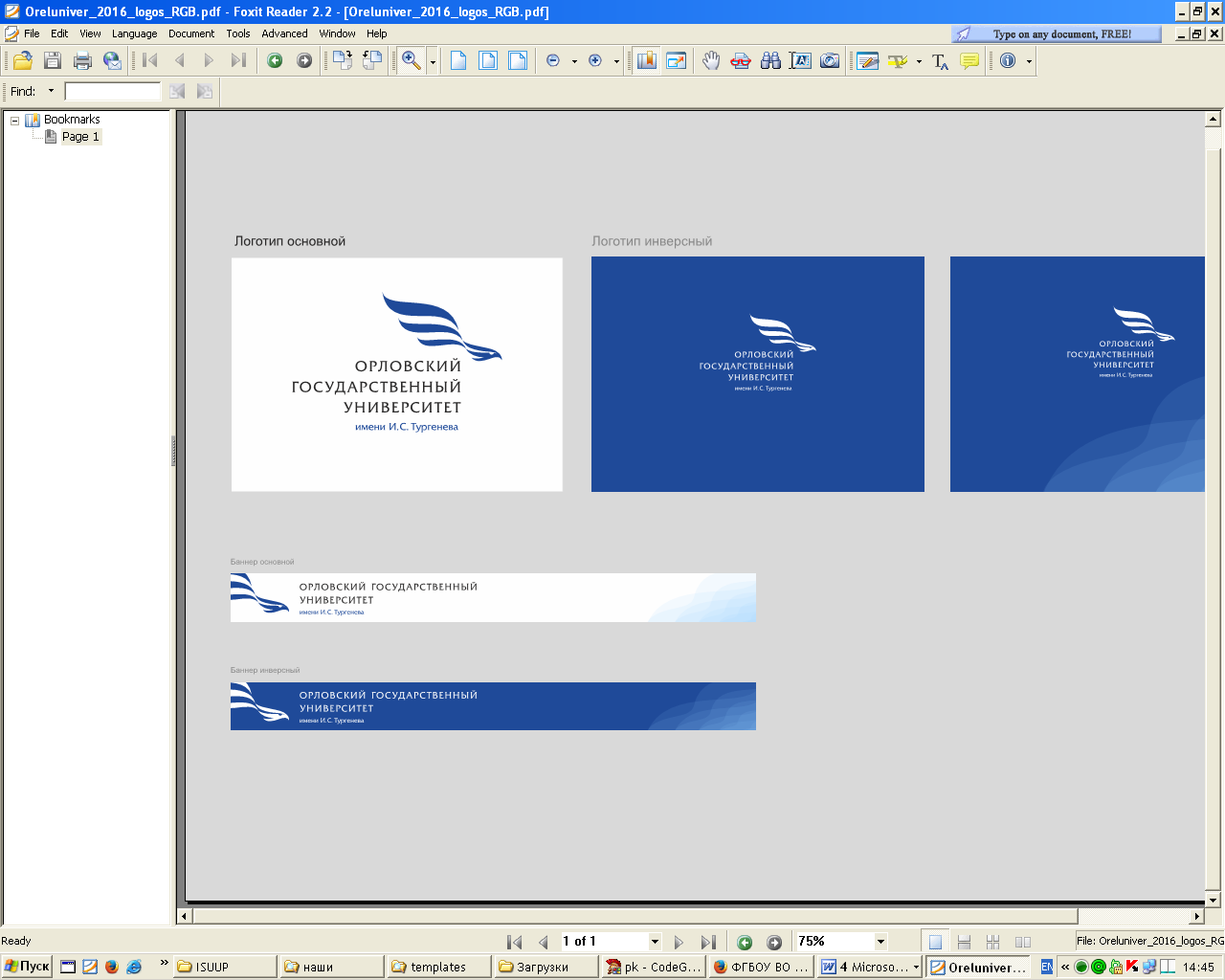 МИНИСТЕРСТВО ОБРАЗОВАНИЯ И НАУКИ РОССИЙСКОЙ ФЕДЕРАЦИИФЕДЕРАЛЬНОЕ ГОСУДАРСТВЕННОЕ БЮДЖЕТНОЕ ОБРАЗОВАТЕЛЬНОЕ УЧРЕЖДЕНИЕ ВЫСШЕГО ОБРАЗОВАНИЯ "ОРЛОВСКИЙ ГОСУДАРСТВЕННЫЙ УНИВЕРСИТЕТ ИМЕНИ И.С.ТУРГЕНЕВА"ИНСТИТУТ ПРИБОРОСТРОЕНИЯ, АВТОМАТИЗАЦИИ И ИНФОРМАЦИОННЫХ ТЕХНОЛОГИЙФормируемые компетенцииФормируемые компетенцииПланируемые результаты обучения по дисциплинеПланируемые результаты обучения по дисциплинеФормируемые компетенцииФормируемые компетенцииТребования к формируемым знаниям, умениям и навыкамТребования к формируемым знаниям, умениям и навыкамОК-4пониманием социальной значимости своей будущей профессии, обладание высокой мотивацией к выполнению профессиональной деятельностиЗнатьсостав и средства реализации информационных систем и технологийОК-4пониманием социальной значимости своей будущей профессии, обладание высокой мотивацией к выполнению профессиональной деятельностиВладетьпониманием социальной значимости своей будущей профессии, обладанием высокой мотивацией к выполнению профессиональной деятельностиОК-4пониманием социальной значимости своей будущей профессии, обладание высокой мотивацией к выполнению профессиональной деятельностиУметьработать с различными видами информации с помощью компьютера и других средств информационных и коммуникационных технологийПК-18способностью осуществлять организацию рабочих мест, их техническое оснащение, размещение компьютерного оборудованияЗнатьпринципы организации рабочих мест с учетом требований безопасности жизнедеятельности, технические требования размещение компьютерного оборудования.ПК-18способностью осуществлять организацию рабочих мест, их техническое оснащение, размещение компьютерного оборудованияВладетьинструментальными средствами проектирования организации рабочих мест, их технического оснащение, размещение компьютерного оборудованияПК-18способностью осуществлять организацию рабочих мест, их техническое оснащение, размещение компьютерного оборудованияУметьразработать технические требования к организации рабочих мест, их технического оснащение, размещение компьютерного оборудования, разработать проект организации рабочих мест, их технического оснащение, размещение компьютерного оборудованияВид учебной работыВсего, кол.Всего, кол.За 1 семестр, кол.За 1 семестр, кол.За 2 семестр, кол.За 2 семестр, кол.Вид учебной работычасовзанятийчасовзанятийчасовзанятий12345671 Контактная работа, всего723636183618    Лекции (лек)2412147105    Практические занятия (пр)4824221126132 Самостоятельная работа (всего) в том числе723636      Прочие виды самостоятельной работы7236363 Промежуточная аттестация (форма)3636ЗачетЗачетЭкзамен (36)Экзамен (36)Общая трудоемкость дисциплины в часах:1801807272108108Общая трудоемкость дисциплины в зачетных единицах:552233Вид и № занятияТема занятияКонтактная работа, час.Самостоятельная работа, час.Всего, час.12345Семестр №1Семестр №1Семестр №1Семестр №1Семестр №1Раздел №1 «Бизнес-идея, оценка рынка, продажи»Раздел №1 «Бизнес-идея, оценка рынка, продажи»Раздел №1 «Бизнес-идея, оценка рынка, продажи»лек №1Лекция: Состоятельность бизнес идеиИзучаемые вопросы:1. Проблема и решение2. С чего начинается успешный стартап3. Ключевые ошибки в работе с проблемойВопросы для самостоятельного изучения:Проведение анкетирования потенциальных клиентов224лек №2Лекция: Изучение метода Customer DevelopmentИзучаемые вопросы:1. Понятие Customer Development2. Как понять своего клиента3. С кем делать Customer Development4. Подготовка к работе с клиентами. Документация и организацияВопросы для самостоятельного изучения:Описание клиентов для customer development224лек №3Лекция: Оценка рынкаИзучаемые вопросы:1. Базовые понятия оценки рынка2. Целесообразность оценки рынка3. Полезные формулы для расчета рынкаВопросы для самостоятельного изучения:Оценить рынок продукта, посчитать PAM, TAM, SAM, SOM224лек №4Лекция: Сегментация рынкаИзучаемые вопросы:1. Терминология2. Необходимость и смысл сегментации3. Принципы и методы сегмнетации4. Основные критерии сегментации для рынка В2С и В2В5. Уточнение и выбор целевых сегментовВопросы для самостоятельного изучения:Описание сегментов рынка для проекта224лек №5Лекция: Каналы продажИзучаемые вопросы:1. Каналы распределения. Методы каналов распределения2. Параметры каналов распределения3. Варианты, функции, формы каналов распределения4. Факторы, влияющие на выбор канала5. Управление каналами распределения. Конфликты в каналахВопросы для самостоятельного изучения:Выбор и определение каналов продаж224лек №6Лекция: Привлечение и удержание клиентовИзучаемые вопросы:1. Стратегии привлечения клиентов2. Структура каналов привлечения3. Алгортим формирования каналов распределения4. Виды и функции посредников5. Критерии отбора и оценки посредников6. Анализ эффективности и оценка результатов посредниковВопросы для самостоятельного изучения:Разработка стратегии привлечения клиентов224лек №7Лекция: Построение бизнес-модели. Возможные подходыИзучаемые вопросы:1. Определение бизнес-модели2. Типы бизнес-моделей3. Основные и дополнительные блоки бизнес-моделиВопросы для самостоятельного изучения:Построение бизнес-модели для разрабатываемого продукта224пр №1Формирование бизнес-идеи, проработка решения224пр №2Проверка состоятельности выбранной бизнес-идеи. Составление анкеты224пр №3Customer Development для проработки решения224пр №4Подготовка документов для работы с клиентами.224пр №5Оценка рынка. Расчет основных показателей224пр №6Расчет рынка. Сбор первичной и вторичной информации224пр №7Сегментация рынка разрабатываемого решения.224пр №8Уточнение и выбор целевых сегментов.224пр №9Каналы продаж. Прямой и косвенный каналы.224пр №10Стратегии PULL и PUSH. Воронка продаж разрабатываемого решения.224пр №11Анализ эффективности каналов224Итого по разделу: Итого по разделу: 363672Промежуточная аттестация: зачетПромежуточная аттестация: зачет00Итого по семестру: Итого по семестру: 363672Семестр №2Семестр №2Семестр №2Семестр №2Семестр №2Раздел №2 «Бизнес-модель, интеллектуальная собственность, инвестиции и финансы»Раздел №2 «Бизнес-модель, интеллектуальная собственность, инвестиции и финансы»Раздел №2 «Бизнес-модель, интеллектуальная собственность, инвестиции и финансы»лек №8Лекция: Интеллектуальная собственность. Товарный знакИзучаемые вопросы:1. Бренд, логотип, товарный знак2. Виды товарных знаков3. Как получить товарный знак4. Обязанности правообладателя5. Передача прав на товарный знакВопросы для самостоятельного изучения:Создание логотипа224лек №9Лекция: Интеллектуальная собственность. ПатентыИзучаемые вопросы:1. Патентные исследования2. Охрана технического решения3. Подача заявки на выдачу патентаВопросы для самостоятельного изучения:Составление заявки на выдачу патента224лек №10Лекция: Инвестиционная стратегияИзучаемые вопросы:1. Понятие инвестиционной стратегии2. Виды стратегийВопросы для самостоятельного изучения:Разработка инвестиционной стратегии224лек №11Лекция: Финансовые показатели и финансовая модель Изучаемые вопросы:1. Гипотезы2. Выручка3. Затраты4. Финансовый результатВопросы для самостоятельного изучения:Создание финансовой модели проекта224лек №12Лекция: Презентация перед инвесторамиИзучаемые вопросы:1. Виды выступлений перед инвесторами2. Алгоритм и оформление презентации3. Структура и основные блоки презентации4. Основы выступления перед инвесторамиВопросы для самостоятельного изучения:Создание презентации224пр №12Оценка результатов посредников.224пр №13Выбор и формирование бизнес-модели разрабатываемого решения.224пр №14Шаблон Lean Canvas.224пр №15Формирование потребительских сегментов и ценностного предложения разрабатываемого решения.224пр №16Формирование каналов сбыта, источников дохода, ключевых ресурсов и т.д. разрабатываемого решения224пр №17Виды интеллектуальной собственности. Формирование на заявки.224пр №18Формирование бренда, логотипа, товарного знака разрабатываемого решения.224пр №19Проведение патентных исследований. Обзор инструментов224пр №20Подготовка заявки на получение свидетельства регистрации программы для ЭВМ.224пр №21Разработка инвестиционной стратегии на один год.224пр №22Разработка инвестиционной стратегии на 3-5 лет.224пр №23Построение финансовой модели224пр №24Подготовка презентации разрабатываемого решения для инвесторов.224Итого по разделу: Итого по разделу: 363672Промежуточная аттестация: экзПромежуточная аттестация: экз3636Итого по семестру: Итого по семестру: 3672108Итого по дисциплине: Итого по дисциплине: 72108180Примечания Примечания Примечания 